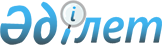 О дополнительных мерах по социальной защите граждан в сфере занятости населения района
					
			Утративший силу
			
			
		
					Постановление акимата Железинского района Павлодарской области от 20 мая 2009 года N 148/4. Зарегистрировано Управлением юстиции Железинского района Павлодарской области 28 мая 2009 года за N 12-6-73. Утратило силу постановлением акимата Железинского района Павлодарской области от 28 февраля 2012 года N 96/3      Сноска. Утратило силу постановлением акимата Железинского района Павлодарской области от 28.02.2012 N 96/3.

      В соответствии с подпунктом 13) пункта 1 статьи 31 Закона Республики Казахстан от 23 января 2001 года "О местном государственном управлении и самоуправлении в Республике Казахстан" и пунктом 2 статьи 5, Закона Республики Казахстан от 23 января 2001 года "О занятости населения", акимат района ПОСТАНОВЛЯЕТ:

      Сноска. Преамбула с изменениями, внесенными постановлением акимата Железинского района Павлодарской области от 28.11.2011 N 404/11 (вводится в действие по истечении десяти календарных дней после дня его первого официального опубликования).



      1. Утвердить дополнительный перечень лиц, относящихся к целевым группам населения согласно приложению 1.



      2. Сноска. Пункт 2 исключен постановлением акимата Железинского района Павлодарской области от 28.11.2011 N 404/11 (вводится в действие по истечении десяти календарных дней после дня его первого официального опубликования).



      3. Сноска. Пункт 3 исключен постановлением акимата Железинского района Павлодарской области от 28.11.2011 N 404/11 (вводится в действие по истечении десяти календарных дней после дня его первого официального опубликования).



      4. Признать утратившими силу постановления акимата Железинского района:

      от 18 марта 2008 года N 81/3 "О дополнительных мерах по социальной защите граждан в сфере занятости населения района" (зарегистрированное в Реестре государственной регистрации нормативных правовых актов за N 12-6-51, опубликованное в районной газете "Родные просторы" за N 13 от 29 марта 2008 года);

      от 15 июля 2008 года N 225/7 "О внесении дополнений в постановление акимата района от 18 марта 2008 года N 81/3 "О дополнительных мерах по социальной защите граждан в сфере занятости населения района" (зарегистрированное в Реестре государственной регистрации нормативных правовых актов за N 12-6-57, опубликованное в районной газете "Родные просторы" за N 32 от 9 августа 2008 года).



      5. Настоящее постановление вводится в действие по истечении десяти календарных дней после дня его первого официального опубликования и распространяется на отношения, возникшие с 1 мая 2009 года.



      6. Контроль за исполнением настоящего постановления возложить на заместителя акима района по социальным вопросам Каппасова Б.М.      Аким района                                Ж. Шугаев

Приложение 1       

к постановлению акимата

Железинского района

от 20 мая 2009 года N 148/4 Дополнительный перечень лиц, относящихся

к целевым группам населения      Одинокие граждане;

      неработающие лица в возрасте 50 лет и старше;

      безработные из малообеспеченных семей, не имеющих ни одного работающего члена семьи;

      лица, длительное время не работающие (более 1 года);

      лица, имеющие ограничение в труде по справкам Врачебной Консультативной Комиссии;

      молодежь в возрасте до 24 лет.

Приложение 2       

к постановлению акимата

Железинского района

от 20 мая 2009 года N 148/4 Порядок отбора работодателей, предлагающих

организацию социальных рабочих мест      Сноска. Приложение 2 с изменениями, внесенными постановлением акимата Железинского района Павлодарской области от 03.03.2011 N 72/3 (вводится в действие по истечении десяти календарных дней после дня его первого официального опубликования).      1. Настоящий порядок разработан в соответствии с подпунктом 13) пункта 1 статьи 31 Закона Республики Казахстан от 23 января 2001 года "О местном государственном управлении и самоуправлении в Республике Казахстан", пунктом 4 статьи 18-1 Закона Республики Казахстан от 23 января 2001 года "О занятости населения".

      2. Социальное рабочее место организуется путем предоставления или создания временных рабочих мест и предназначено специально для целевых групп населения. Работа носит временный характер и для ее организации не могут быть использованы постоянные рабочие места и вакансии.

      3. Работодатель подает заявку на организацию социальных рабочих мест в Уполномоченный орган.

      4. Исключен постановлением акимата Железинского района Павлодарской области от 03.03.2011 N 72/3 (вводится в действие по истечении десяти календарных дней после дня его первого официального опубликования).

      5. Работодатель заключает договор с Уполномоченным органом на организацию социальных рабочих мест (далее – Договор). В Договоре отражаются обязанности сторон, виды, объемы работ, размер и условия оплаты труда, срок и источники финансирования социальных рабочих мест, количество направляемых безработных.

      6. Уполномоченный орган выдает направление безработным из целевых групп населения для трудоустройства на социальное рабочее место.

      7. Работодатель принимает на социальное рабочее место направляемого безработного, заключает с ним трудовой договор, предоставляет рабочее место, соответствующее нормам техники безопасности. Срок занятости безработных на социальных рабочих местах допускается до шести месяцев.

      8. Уполномоченный орган производит частичную компенсацию затрат работодателей на оплату труда безработных из целевых групп населения в пределах средств, предусмотренных районным бюджетом на эти цели на соответствующий финансовый год.

      Выплата компенсаций производится путем зачисления на расчетные счета работодателей.

      9. Работодатели для возмещения расходов по оплате труда из средств районного бюджета ежемесячно до 20 числа текущего месяца представляют в Уполномоченный орган в установленном порядке: выписку из приказа о приеме на работу, табель учета рабочего времени, ведомость начисления заработной платы работающим на социальных рабочих местах и акт выполненных работ.

      10. Контроль за исполнением настоящего порядка отбора работодателей, предлагающих организацию социальных рабочих мест, возлагается на Уполномоченный орган.
					© 2012. РГП на ПХВ «Институт законодательства и правовой информации Республики Казахстан» Министерства юстиции Республики Казахстан
				